Тема «Картина-натюрморт»Задание по выбору:Попробуйте изобразить портреты друзей:  а) празднечный; б) грустный; в) радостый.  На основе информации, которую вы узнали в презентации;Раскрасить натюрморт на выбор (прил.1);Фото/скан готовой работы отправить на эл.почту  everest.distant@yandex.ru  для проверки, в теме письма указать урок ИЗО, ФИО и классПриложение 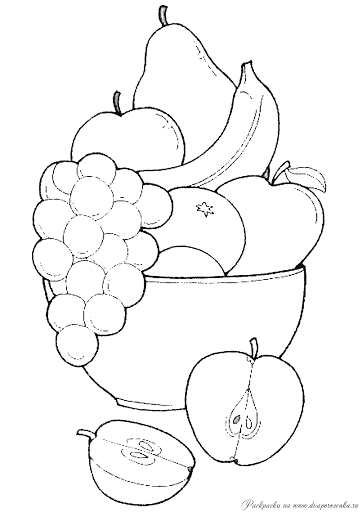 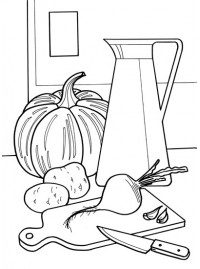 